              КАРАР                                                                                                  РЕШЕНИЕО  внесении изменении в решение совета сельского поселения  Нижнеташлинский сельсовет № 32/230 от 20 декабря 2021 года «О бюджете сельского поселения Нижнеташлинский сельсовет муниципального района Шаранский район Республики Башкортостан на 2022 год и на плановый период 2023 и 2024 годов»Совет сельского поселения Нижнеташлинский сельсовет муниципального района Шаранский район Республики Башкортостан (далее сельское поселение) решил внести в решение Совета сельского поселения Нижнеташлинский сельсовет от 20.12.2021 г. № 32/230 «О бюджете сельского поселения Нижнеташлинский сельсовет муниципального района Шаранский район Республики Башкортостан на 2022 год и на плановый период 2023 и 2024 годов» следующие изменение:1. Пункт 1 изложить в следующей редакции:1. Утвердить основные характеристики бюджета сельского поселения на 2022 год.  - общий объем доходов бюджета сельского поселения в сумме 3 705 084,05 рублей;- общий объем расходов бюджета сельского поселения в сумме 4 034 178,11 рублей;           - дефицит (профицит) бюджета сельского поселения в сумме 329 094,06 рублей. 2. Изложить в новой редакции:-приложение 1 «Поступления доходов в бюджет сельского поселения Нижнеташлинский сельсовет муниципального района Шаранский район Республики Башкортостан на 2022 год» согласно приложению 1 к настоящему решению;-приложение 3 «Распределение бюджетных ассигнований сельского поселения Нижнеташлинский сельсовет на 2022 год по разделам, подразделам, целевым статьям (муниципальным программам сельского поселения и непрограммным направлениям деятельности), группам видов расходов классификации расходов бюджетов»  согласно приложению 2 к настоящему решению;-приложение 5 « Распределение бюджетных ассигнований сельского поселения Нижнеташлинский сельсовет на 2022 год по целевым статьям (муниципальным программам сельского поселения и непрограммным направлениям деятельности), группам видов расходов классификации расходов бюджетов»   согласно приложению 3 к настоящему решению;-приложение 7 «Ведомственная структура расходов бюджета  сельского поселения Нижнеташлинский сельсовет муниципального района Шаранский район республики Башкортостана на 2022 год» согласно приложению 4 к настоящему решению.           - приложение 11 «Источники финансирования дефицита бюджета  сельского поселения Нижнеташлинский сельсовет муниципального района Шаранский район Республики Башкортостан на 2022 год» согласно приложению 5 к настоящему решению;Глава сельского поселения Нижнеташлинскийсельсовет муниципального района Шаранский район Республики Башкортостан                            Г. С. Гарифуллина с. Нижние Ташлы26.10.2022 г.№ 42/303Распределение бюджетных ассигнований сельского поселения Нижнеташлинский сельсовет муниципального района Шаранский район Республики Башкортостан на 2022 год по разделам, подразделам, целевым статьям (муниципальным программам сельского поселения и непрограммным направлениям деятельности), группам видов расходов классификации расходов бюджетов                                                                                                                                  (рублей)Глава сельского поселения Нижнеташлинскийсельсовет муниципального района Шаранский район Республики Башкортостан	Г. С. ГарифуллинаРаспределение бюджетных ассигнований сельского поселения Нижнеташлинский сельсовет муниципального района Шаранский район Республики Башкортостан на 2022 год по целевым статьям (муниципальным программам сельского поселения и непрограммным направлениям деятельности), группам видов расходов классификации расходов бюджетов                                                                                                                           (рублей)Глава сельского поселения Нижнеташлинскийсельсовет муниципального района Шаранский район Республики Башкортостан	Г. С. Гарифуллина Ведомственная структура расходов бюджета сельского поселения Нижнеташлинский сельсовет муниципального района Шаранский район Республики Башкортостан на 2022 год                                                                                                                  (рублей)Глава сельского поселения Нижнеташлинскийсельсовет муниципального района Шаранский район Республики Башкортостан	Г. С. Гарифуллина                                    Приложение 5к решению Совета сельского поселения Нижнеташлинский сельсовет муниципального района Шаранский район Республики Башкортостан от  « 26 » октября  2022 г. №  42/303 «О внесении изменений в решение сельского поселения Нижнеташлинский сельсовет муниципального района Шаранский район Республики Башкортостан от 20 декабря 2021 года № 32/230 «О бюджете сельского поселения Нижнеташлинский сельсовет муниципального района Шаранский район Республики Башкортостан на 2022 год и на плановый период 2023 и 2024 годов»»Источники финансирования дефицита бюджета  сельского поселения Нижнеташлинский сельсовет муниципального района Шаранский район Республики Башкортостан на 2022 год(рублей)Глава сельского поселения Нижнеташлинскийсельсовет муниципального района Шаранскийрайон Республики Башкортостан                                                   Г. С. Гарифуллина БАШОРТОСТАН  РЕСПУБЛИКАҺЫШАРАН РАЙОНЫ МУНИЦИПАЛЬ РАЙОНЫНЫҢТУБӘНГЕ ТАШЛЫ АУЫЛ СОВЕТЫАУЫЛ   БИЛӘМӘҺЕ СОВЕТЫТүбәнге Ташлы ауылы, Победа урамы,20 йорттел.(34769) 2-51-49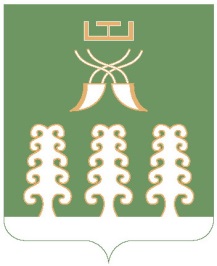 РЕСПУБЛИКА БАШКОРТОСТАНМУНИЦИПАЛЬНЫЙ РАЙОНШАРАНСКИЙ РАЙОНСОВЕТ СЕЛЬСКОГО ПОСЕЛЕНИЯНИЖНЕТАШЛИНСКИЙ СЕЛЬСОВЕТс. Нижние Ташлы, ул. Победы, дом 20тел.(34769) 2-51-49Приложение 1к решению Совета сельского поселения Нижнеташлинский сельсовет муниципального района Шаранский район Республики Башкортостан от  « 26 » октября  2022 г. №  42/303 «О внесении изменений в решение сельского поселения Нижнеташлинский сельсовет муниципального района Шаранский район Республики Башкортостан от 20 декабря 2021 года № 32/230 «О бюджете сельского поселения Нижнеташлинский сельсовет муниципального района Шаранский район Республики Башкортостан на 2022 год и на плановый период 2023 и 2024 годов»»Поступления доходов в бюджет сельского поселения Нижнеташлинский сельсовет муниципального района Шаранский район Республики Башкортостан на 2022 год                                                                                                      (рублей)Глава сельского поселения Нижнеташлинскийсельсовет муниципального района Шаранский район Республики Башкортостан	Г. С. Гарифуллина                                    Приложение 2к решению Совета сельского поселения Нижнеташлинский сельсовет муниципального района Шаранский район Республики Башкортостан от « 26 » октября  2022 г. №  42/303 «О внесении изменений в решение сельского поселения Нижнеташлинский сельсовет муниципального района Шаранский район Республики Башкортостан от 20 декабря 2021 года № 32/230 «О бюджете сельского поселения Нижнеташлинский сельсовет муниципального района Шаранский район Республики Башкортостан на 2022 год и на плановый период 2023 и 2024 годов»»НаименованиеРзПрЦсрВрсумма12345ВСЕГО4 034 178,11Общегосударственные вопросы01002 331 874,14Функционирование законодательных (представительных) органов государственной власти и представительных органов муниципальных образований0102902 896,00Непрограммные расходы01029900000000902 896,00Аппараты органов местного самоуправления01029900002030902 896,00Расходы на выплаты персоналу в целях обеспечения выполнения функций муниципальными органами, казенными учреждениями, органами управления государственными внебюджетными фондами01029900002030100902 896,00Функционирование Правительства Российской Федерации, высших исполнительных органов государственной власти субъектов Российской Федерации, местных администраций01041 428 978,14Непрограммные расходы010499000000001 428 978,14Аппараты органов местного самоуправления010499000020401 428 978,14Расходы на выплаты персоналу в целях обеспечения выполнения функций муниципальными органами, казенными учреждениями, органами управления государственными внебюджетными фондами010499000020401001 095 571,00Закупка товаров, работ и услуг для обеспечения муниципальных нужд01049900002040200320 617,14Иные бюджетные ассигнования0104990000204080012 790,00Резервные фонды01111 400,00Непрограммные расходы011199000000001 400,00Резервные фонды местных администраций011199000075001 400,00Иные бюджетные ассигнования011199000075008001 400,00Другие общегосударственные вопросы011315 000,00Непрограммные расходы0113990000000015 000,00Прочие выплаты0113990009236015 000,00Закупка товаров, работ и услуг для обеспечения муниципальных  нужд0113990009236020015 000,00Национальная оборона020097 900,00Мобилизационная и вневойсковая подготовка020397 900,00Непрограммные расходы0203990000000097 900,00Осуществление первичного воинского учета органами местного самоуправления поселений, муниципальных и городских округов0203990005118097 900,00Расходы на выплаты персоналу в целях обеспечения выполнения функций муниципальными органами, казенными учреждениями, органами управления государственными внебюджетными фондами0203990005118010097 900,00Национальная безопасность и правоохранительная деятельность030017 300,00Защита населения и территории от чрезвычайных ситуаций природного и техногенного характера, пожарная безопасность031017 300,00Программа сельского поселения «Пожарная безопасность сельского поселения Нижнеташлинский сельсовет муниципального района Шаранский район Республики Башкортостан»0310190000000017 300,00Основное мероприятие «Реализация мероприятий по обеспечению пожарной безопасности в сельском поселении»0310190010000017 300,00Мероприятия по развитию инфраструктуры объектов противопожарной службы0310190012430017 300,00Закупка товаров, работ и услуг для обеспечения муниципальных нужд0310190012430020017 300,00Национальная экономика0400400 000,00Дорожное хозяйство (дорожные фонды)0409400 000,00Программа сельского поселения «Содержание и ремонт автомобильных дорог в сельском поселении Нижнеташлинский сельсовет муниципального района Шаранский район Республики Башкортостан»04090900000000400 000,00Основное мероприятие «Выполнение работ по ремонту, содержанию, строительству и реконструкции автомобильных дорог общего пользования местного значения»04090900100000400 000,00Дорожное хозяйство04090900103150400 000,00Закупка товаров, работ и услуг для обеспечения муниципальных нужд04090900103150200400 000,00Жилищно-коммунальное хозяйство0500874 448,11Коммунальное хозяйство05022 286,00Программа «Экология и природные ресурсы сельского поселения Нижнеташлинский сельсовет муниципального района Шаранский район Республики Башкортостан со сроком реализации до 2022-2024 годы»050213000000002 286,00Основное мероприятие «Обеспечение жителей сельского поселения водными ресурсами»050213001000002 286,00Мероприятия в области коммунального хозяйства050213201740402 286,00Иные бюджетные ассигнования 050213201740408002 286,00Благоустройство0503869 848,11Программа «Благоустройство территории сельского поселения Нижнеташлинский сельсовет муниципального района Шаранский район Республики Башкортостан»05032000000000869 848,11Подпрограмма «Уличное освещение»05032010000000325 948,11Основное мероприятие «Организация бесперебойного уличного освещения населенных пунктов сельского поселения в темное время суток»05032010100000325 948,11Мероприятия по благоустройству территорий населенных пунктов05032010106050286 048,11Закупка товаров, работ и услуг для обеспечения муниципальных нужд05032010106050200286 048,11Мероприятия по благоустройству территорий населенных пунктов, коммунальному хозяйству, обеспечению мер пожарной безопасности, и охране окружающей среды в границах сельских поселений0503201017404039 900,00Закупка товаров, работ и услуг для обеспечения муниципальных нужд0503201017404020039 900,00Подпрограмма «Прочие мероприятия по благоустройству на территории сельского поселения Нижнеташлинский сельсовет»05032030000000543 900,00Основное мероприятие «Выполнение работ по повышению уровня внешнего благоустройства и санитарного содержания сельского поселения»05032030100000543 900,00Мероприятия по благоустройству территорий населенных пунктов, коммунальному хозяйству, обеспечению мер пожарной безопасности, и охране окружающей среды в границах сельских поселений05032030174040379 800,00Закупка товаров, работ и услуг для обеспечения муниципальных нужд05032030174040200379 800,00Софинансирование расходных обязательств, возникающих при выполнении полномочий органов местного самоуправления по отдельным вопросам местного значения050320301S2010164 000,00Закупка товаров, работ и услуг для обеспечения муниципальных нужд20301S2010200164 000,00Охрана окружающей среды060075 600,00Другие вопросы в области охраны окружающей среды060575 600,00Программа «Экология и природные ресурсы сельского поселения Нижнеташлинский сельсовет муниципального района Шаранский район Республики Башкортостан со сроком реализации до 2022-2024 годы»0605130000000075 600,00Подпрограмма  “Отходы”0605134000000075 600,00Основное мероприятие «Участие в организации деятельности по сбору (в том числе раздельному сбору) и транспортированию твердых коммунальных отходов»0605134010000075 600,00Мероприятия по благоустройству территорий населенных пунктов, коммунальному хозяйству, обеспечению мер пожарной безопасности, и охране окружающей среды в границах сельских поселений0605134017404075 600,00Закупка товаров, работ и услуг для обеспечения муниципальных нужд0605134017404020075 600,00Образование07006 290,00Профессиональная подготовка, переподготовка и повышение квалификации07056 290,00Непрограммные расходы070599000000006 290,00Переподготовка и повышение квалификации кадров070599000429706 290,00Закупка товаров, работ и услуг для обеспечения муниципальных нужд070599000429702006 290,00Социальная политика1000204 865,86Пенсионное обеспечение1001204 865,86Непрограммные расходы10019900000000204 865,86Иные безвозмездные и безвозвратные перечисления10019900074000204 865,86Межбюджетные трансферты10019900074000500204 865,86Физическая культура и спорт11009 500,00Физическая культура11019 500,00Муниципальная программа «Развитие физической культуры и спорта в сельском  поселении Нижнеташлинский сельсовет муниципального района Шаранский район Республики Башкортостан»110112000000009 500,00Основное мероприятие «Выполнение работ по проведению мероприятий в сфере физической культуры и массового спорта»110112001000009 500,00Мероприятия в области физической культуры и спорта110112001418709 500,00Закупка товаров, работ и услуг для обеспечения муниципальных нужд110112001418702009 500,00                                   Приложение 3к решению Совета сельского поселения Нижнеташлинский сельсовет муниципального района Шаранский район Республики Башкортостан от  « 26 » октября  2022 г. №  42/303 «О внесении изменений в решение сельского поселения Нижнеташлинский сельсовет муниципального района Шаранский район Республики Башкортостан от 20 декабря 2021 года № 32/230 «О бюджете сельского поселения Нижнеташлинский сельсовет муниципального района Шаранский район Республики Башкортостан на 2022 год и на плановый период 2023 и 2024 годов»»НаименованиеЦсрВрСумма1234ВСЕГО4 034 178,11Программа сельского поселения «Содержание и ремонт автомобильных дорог в сельском поселении Нижнеташлинский сельсовет муниципального района  Шаранский район Республики Башкортостан»0900000000400 000,00Основное мероприятие «Выполнение работ по ремонту, содержанию, строительству и реконструкции автомобильных дорог общего пользования местного значения»0900100000400 000,00Дорожное хозяйство0900103150400 000,00Закупка товаров, работ и услуг для обеспечения муниципальных нужд0900103150200400 000,00Муниципальная программа «Развитие физической культуры, спорта в сельском поселении Нижнеташлинский сельсовет муниципального района Шаранский район Республики Башкортостан»12000000009 500,00Основное мероприятие «Выполнение работ по проведению мероприятий в сфере физической культуры и массового спорта»12001000009 500,00Мероприятия в области физической культуры и спорта12001418709 500,00Закупка товаров, работ и услуг для обеспечения муниципальных нужд12001418702009 500,00Программа «Экология и природные ресурсы сельского поселения Нижнеташлинский сельсовет муниципального района Шаранский район Республики Башкортостан со сроком реализации до 2022-2024 года»130000000077 886,00Подпрограмма «Водные ресурсы, водные объекты»13200000002286,00Основное мероприятие «Обеспечение жителей сельского поселения водными ресурсами»13201000002286,00Мероприятия по благоустройству территорий населенных пунктов, коммунальному хозяйству, обеспечению мер пожарной безопасности, и охране окружающей среды в границах сельских поселений13201740402286,00Иные бюджетные ассигнования13201740408002286,00Подпрограмма  “Отходы”134000000075 600,00Основное мероприятие «Участие в организации деятельности по сбору (в том числе раздельному сбору) и транспортированию твердых коммунальных отходов»134010000075 600,00Мероприятия по благоустройству территорий населенных пунктов, коммунальному хозяйству, обеспечению мер пожарной безопасности, и охране окружающей среды в границах сельских поселений134017404075 600,00Закупка товаров, работ и услуг для обеспечения муниципальных нужд134017404020075 600,00Программа сельского поселения «Пожарная безопасность сельского поселения Нижнеташлинский сельсовет муниципального района Шаранский район Республики Башкортостан»190000000017 300,00Основное мероприятие «Реализация мероприятий по обеспечению пожарной безопасности в сельском поселении»190010000017 300,00Мероприятия по развитию инфраструктуры объектов противопожарной службы190012430017 300,00Закупка товаров, работ и услуг для обеспечения муниципальных нужд190012430020017 300,00Программа «Благоустройство территории сельского поселения Нижнеташлинский сельсовет муниципального района Шаранский район Республики Башкортостан»2000000000872 162,11Подпрограмма «Уличное освещение»2010000000325 948,11Основное мероприятие «Организация бесперебойного уличного освещения населенных пунктов сельского поселения в темное время суток»2010100000325 948,11Мероприятия по благоустройству территорий населенных пунктов2010106050286 048,11Закупка товаров, работ и услуг для обеспечения муниципальных нужд2010106050200286 048,11Мероприятия по благоустройству территорий населенных пунктов, коммунальному хозяйству, обеспечению мер пожарной безопасности, и охране окружающей среды в границах сельских поселений201017404039 900,00Закупка товаров, работ и услуг для обеспечения муниципальных нужд201017404020039 900,00Подпрограмма «Прочие мероприятия по благоустройству на территории сельского поселения Нижнеташлинский сельсовет»2030000000546 214,00Основное мероприятие «Выполнение работ по повышению уровня внешнего благоустройства и санитарного содержания сельского поселения»2030100000546 214,00Мероприятия по благоустройству территорий населенных пунктов, коммунальному хозяйству, обеспечению мер пожарной безопасности, и охране окружающей среды в границах сельских поселений2030174040382 214,00Закупка товаров, работ и услуг для обеспечения муниципальных нужд2030174040200382 214,00Софинансирование расходных обязательств, возникающих при выполнении полномочий органов местного самоуправления по отдельным вопросам местного значения20301S2010164 000,00Закупка товаров, работ и услуг для обеспечения муниципальных нужд20301S2010200164 000,00Непрограммные расходы99000000002 657 330,00Глава муниципального образования9900002030902896,00Расходы на выплаты персоналу в целях обеспечения выполнения функций муниципальными органами, казенными учреждениями, органами управления государственными внебюджетными фондами9900002030100902896,00Аппараты органов местного самоуправления99000020401428978,14Расходы на выплаты персоналу в целях обеспечения выполнения функций муниципальными органами, казенными учреждениями, органами управления государственными внебюджетными фондами99000020401001095571,00Закупка товаров, работ и услуг для обеспечения муниципальных нужд9900002040200320 617,14Иные бюджетные ассигнования990000204080012 790,00Резервные фонды местных администраций99000075001 400,00Иные бюджетные ассигнования99000075008001 400,00Переподготовка и повышение квалификации кадров99000429706 290,00Закупка товаров, работ и услуг для обеспечения муниципальных нужд99000429702006 290,00Осуществление первичного воинского учета органами местного самоуправления поселений, муниципальных и городских округов990005118097 900,00Расходы на выплаты персоналу в целях обеспечения выполнения функций муниципальными органами, казенными учреждениями, органами управления государственными внебюджетными фондами990005118010097 900,00Иные безвозмездные и безвозвратные перечисления9900074000204865,86Межбюджетные трансферты9900074000500204865,86Прочие выплаты990009236015 000,00Закупка товаров, работ и услуг для обеспечения муниципальных нужд990009236020015 000,00                                   Приложение 4к решению Совета сельского поселения Нижнеташлинский сельсовет муниципального района Шаранский район Республики Башкортостан от  « 26 » октября  2022 г. №  42/303 «О внесении изменений в решение сельского поселения Нижнеташлинский сельсовет муниципального района Шаранский район Республики Башкортостан от 20 декабря 2021 года № 32/230 «О бюджете сельского поселения Нижнеташлинский сельсовет муниципального района Шаранский район Республики Башкортостан на 2022 год и на плановый период 2023 и 2024 годов»»НаименованиеВед-воЦсрВрСумма12345ВСЕГО4 034 178,11Администрация  сельского поселения Нижнеташлинский сельсовет муниципального района Шаранский район Республики Башкортостан7914 034 178,11Программа сельского поселения «Содержание и ремонт автомобильных дорог в сельском поселении Нижнеташлинский сельсовет муниципального района  Шаранский район Республики Башкортостан»7910900000000400 000,00Основное мероприятие  «Выполнение работ по ремонту, содержанию, строительству и реконструкции автомобильных дорог общего пользования местного значения»7910900100000400 000,00Дорожное хозяйство7910900103150400 000,00Закупка товаров, работ и услуг для обеспечения муниципальных нужд7910900103150200400 000,00Муниципальная программа «Развитие физической культуры, спорта в сельском поселении Нижнеташлинский сельсовет муниципального района Шаранский район Республики Башкортостан»79112000000009 500,00Основное мероприятие «Выполнение работ по проведению мероприятий в сфере физической культуры и массового спорта»79112001000009 500,00Мероприятия в области физической культуры и спорта79112001418709 500,00Закупка товаров, работ и услуг для обеспечения муниципальных нужд79112001418702009 500,00Программа «Экология и природные ресурсы сельского поселения Нижнеташлинский сельсовет муниципального района Шаранский район Республики Башкортостан со сроком реализации до 2022-2024 года»791130000000077 886,00Подпрограмма «Водные ресурсы, водные объекты»79113200000002 286,00Основное мероприятие «Обеспечение жителей сельского поселения водными ресурсами»79113201000002 286,00Мероприятия по благоустройству территорий населенных пунктов, коммунальному хозяйству, обеспечению мер пожарной безопасности, и охране окружающей среды в границах сельских поселений79113201740402 286,00Иные бюджетные ассигнования79113201740408002 286,00Подпрограмма  “Отходы”791 134000000075 600,00Основное мероприятие «Участие в организации деятельности по сбору (в том числе раздельному сбору) и транспортированию твердых коммунальных отходов»791134010000075 600,00Мероприятия по благоустройству территорий населенных пунктов, коммунальному хозяйству, обеспечению мер пожарной безопасности, и охране окружающей среды в границах сельских поселений791134017404075 600,00Закупка товаров, работ и услуг для обеспечения муниципальных нужд791134017404020075 600,00Программа сельского поселения «Пожарная безопасность сельского поселения Нижнеташлинский сельсовет муниципального района Шаранский район Республики Башкортостан»791190000000017 300,00Основное мероприятие «Реализация мероприятий по обеспечению пожарной безопасности в сельском поселении»791190010000017 300,00Мероприятия по развитию инфраструктуры объектов противопожарной службы791190012430017 300,00Закупка товаров, работ и услуг для муниципальных  нужд791190012430020017 300,00Программа «Благоустройство территории сельского поселения Нижнеташлинский сельсовет муниципального района Шаранский район Республики Башкортостан»7912000000000872 162,11Подпрограмма «Уличное освещение»7912010000000325 948,11Основное мероприятие «Организация бесперебойного уличного освещения населенных пунктов сельского поселения в темное время суток»7912010100000325 948,11Мероприятия по благоустройству территорий населенных пунктов7912010106050286 048,11Закупка товаров, работ и услуг для обеспечения муниципальных нужд7912010106050200286 048,11Мероприятия по благоустройству территорий населенных пунктов, коммунальному хозяйству, обеспечению мер пожарной безопасности, и охране окружающей среды в границах сельских поселений791201017404039 900,00Закупка товаров, работ и услуг для обеспечения муниципальных нужд791201017404020039 900,00Подпрограмма «Прочие мероприятия по благоустройству на территории сельского поселения Нижнеташлинский сельсовет»7912030000000546 214,00Основное мероприятие «Выполнение работ по повышению уровня внешнего благоустройства и санитарного содержания сельского поселения»7912030100000546 214,00Мероприятия по благоустройству территорий населенных пунктов, коммунальному хозяйству, обеспечению мер пожарной безопасности, и охране окружающей среды в границах сельских поселений7912030174040382 214,00Закупка товаров, работ и услуг для обеспечения муниципальных нужд7912030174040200382 214,00Софинансирование расходных обязательств, возникающих при выполнении полномочий органов местного самоуправления по отдельным вопросам местного значения79120301S2010164 000,00Закупка товаров, работ и услуг для обеспечения муниципальных нужд79120301S2010200164 000,00Непрограммные расходы79199000000002 657 330,00Глава муниципального образования7919900002030902896,00Расходы на выплаты персоналу в целях обеспечения выполнения функций муниципальными органами, казенными учреждениями, органами управления государственными внебюджетными фондами7919900002030100902896,00Аппараты органов местного самоуправления79199000020401428978,14Расходы на выплаты персоналу в целях обеспечения выполнения функций муниципальными органами, казенными учреждениями, органами управления государственными внебюджетными фондами79199000020401001095571,00Закупка товаров, работ и услуг для обеспечения муниципальных нужд7919900002040200320 617,14Иные бюджетные ассигнования791990000204080012 790,00Резервные фонды местных администраций79199000075001 400,00Иные бюджетные ассигнования79199000075008001 400,00Переподготовка и повышение квалификации кадров79199000429706 290,00Закупка товаров, работ и услуг для обеспечения муниципальных нужд79199000429702006 290,00Осуществление первичного воинского учета органами местного самоуправления поселений, муниципальных и городских округов791990005118097 900,00Расходы на выплаты персоналу в целях обеспечения выполнения функций муниципальными органами, казенными учреждениями, органами управления государственными внебюджетными фондами791990005118010097 900,00Иные безвозмездные и безвозвратные перечисления7919900074000204865,86Межбюджетные трансферты7919900074000500204865,86Прочие выплаты791990009236015 000,00Закупка товаров, работ и услуг для обеспечения муниципальных нужд791990009236020015 000,00КодНаименование Сумма123Всего01 00 00 00 00 0000 000Источники внутреннего финансирования  дефицитов бюджетов329 094,0601 05 00 00 00 0000 000Изменение  остатков денежных средств на счетах по учету средств бюджетов329 094,0601 05 02 01 10 0000 000Изменение  прочих остатков денежных средств бюджетов сельских поселений329 094,06